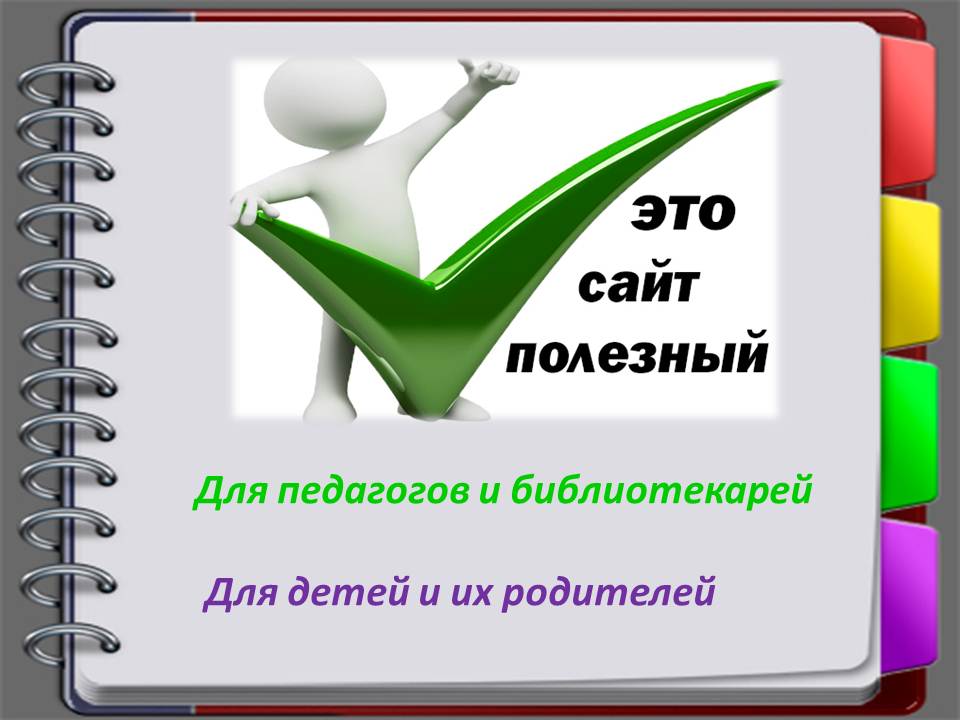 бұл сайт пайдалы мұғалімдер мен кітапханашылар үшін балалар мен олардың ата-аналары үшін
Балалар мен ата-аналар үшінБиблиогид
https://bibliogid.ru/
Библиогид-балалар мен жасөспірімдер кітаптарына арналған қызықты Нұсқаулық.

Веб-Ландия. Үздік балалар ресурстары елі
http://web-landia.ru/
Балалар мен жасөспірімдерге арналған ең жақсы, пайдалы және қауіпсіз Рунет веб-ресурстарына арналған онлайн-Нұсқаулық.
Балалар аумағы
http://cterra.com/
Мультфильмдер, ертегілер, бояулар, өлеңдер, жануарлар туралы әңгімелер - сайттағы үлкен жинақ балалар алаңы.

Балалар порталы
http://kidportal.ru/
Балалар, олардың ата-аналары, мұғалімдер мен тәрбиешілер үшін сайтта Ертегілер, Жұмбақтар, бесік жыры, балалардың айқайлары, мақал-мәтелдер, қызықты фактілер, мереке сценарийлері, ойындар, конкурстар және басқалар бар.

Оқы балалар ертегі журналы
http://www.cofe.ru/read-ka/

"Оқы" балалар виртуалды журналы тек Интернетте шығады, мұнда қазіргі жазушылардың ертегілерін оқып, атақты ғалымдардың өмірінен қызықты фактілермен танысуға, білім беру ойындарын ойнауға және логикалық есептерді шешуге болады.

Ертегілер әлемі 
http://mirckazok.ru/
Әлем халықтары ертегілерінің, сондай-ақ халық ертегілері бойынша түсірілген отандық мультфильмдердің өте үлкен каталогы.

Музыкалық бала қыздар мен ұлдарға
http://minimelody.ru/
Сайтта аудиокітаптардың, балалар әндерінің, мультфильм әндерінің үлкен коллекциясы бар.

Бала және оның әлемі
http://worldofchildren.ru/
Сайтта барлық жастағы балаларға арналған түрлі ойындар бар. Мұнда ойын ойнауға, керемет фильмдер мен мультфильмдерді көруге, ата-аналармен бірлескен шығармашылықпен айналысуға болады.

Орыс халық ертегілері жануарлар, сиқырлы және күнделікті: балалар мен ересектерге арналған ертегілер жинағы
http://hyaenidae.narod.ru/
Толық мәтінді жинақ бес бөлімнен тұрады, оның беттерінде сіз кіші және үлкен мектеп жасына дейінгі, мектеп жасындағы балаларға арналған барлық орыс халық ертегілерін оқи аласыз. Ескі ертегілер жинағынан жасөспірімдер мен ата-аналар үшін орыс жазушыларын өңдеудегі ертегілер.

Шишкин орманы
http://shishkinles.ru/
Балаларға арналған сол атаудағы теледидар бағдарламасының Интернет-нұсқасы. Мұнда сіз оқуға, ойнауға, сурет салуға және, әрине, бүкіл отбасымен сүйікті кейіпкерлерімен - қарағай орманының тұрғындарымен бағдарламаларды көре аласыз.

"Папмамбук". Оқитындарға арналған Интернет-журнал
http://papmambook.ru/
Папмамбук-бұл бір жарым жастан тоғыз жасқа дейінгі балаларды тәрбиелеп, Кітап оқыған адамдарға арналған сайт. Сайт беттерінде екі маңызды тақырып біріктірілген:" балаға не және қалай оқу керек "және"баладан оқырманды қалай өсіру керек"Қызықты білім беру YouTube арналары,олардың көмегімен сіз ағылшын тілінде сөйлеуді, сурет салуды, өнерді және ғылымның өзекті мәселелерін түсінуді үйренесіз«Arzamas» арнасыhttps://www.youtube.com/channel/UCVgvnGSFU41kIhEc09aztEg Гуманитарлық тақырыптарға: әдебиет, тарих, мифологияға хабар таратады. Сіз бейнематериалдарды кездейсоқ тәртіпте көре аласыз, өйткені барлық бейнелер жеке курстарға бөлінеді, ал олар өз кезегінде нақты тақырыптарға бөлінеді, мысалы: "тарих" пәні — революция қарсаңындағы Петербург курсы — "Императорлық үй" бейнесі.Ғылым постыhttps://www.youtube.com/user/postnaukaҚазіргі Ғылым туралы ең үлкен орыс тілді арналардың бірі және Жобаның YouTube-тағы ресми өкілдігі. 2014 жылы ашылған арна іргелі ғылымның жетістіктері мен ең қызықты заманауи ашылулар туралы үш жарым мыңнан астам материал жариялады. Сайтты жасаушылардың өздері жазғандай, олардың порталының миссиясы-ғылымға қызығушылық танытқан оқырмандарға "зерттеу үшін мүмкін бағыттарды дерексіз пәндер ретінде емес, нақты адамдардың жұмысы ретінде көрсету".QWERTYhttps://www.youtube.com/user/QWRTruҒылым мен технология туралы танымал арна. 2014 жылы "ғылымға, сыни ойлауға және ортақ ойға сенетіндердің" барлығына арналып құрылған портал өз мұрағатында медицина, физика, математика, астрономия, биология және әлеуметтік психология тақырыптарында қызықты бағдарламаларға ие. Сондай-ақ порталда өз саласында танымал ғылыми сарапшылармен тікелей эфирлер және тұрақты негізде жаңалықтар ғылыми шығарылымдары бар.«Қарапайым ғылым»https://www.youtube.com/user/GTVscienceтележүргізуші Денис Моховтың авторлық жобасы, ол сондай-ақ осы аттас кітаптар сериясын жасады. Арнада балалар мен ересектерге арналған қызықты химиялық тәжірибелер мен физикалық тәжірибелер бар. "Ілгіштен немесе балауыздан жасалған аудармашыдан таразыны қалай жасауға болады?", "Смартфонды майға салсаңыз не болады?", "Апельсиннен шамды қалай жасауға болады?"- осы және басқа сұрақтарға жобаның қызықты қысқа бейнелері жауап табуға көмектеседі.«Speak English With Misterduncan»https://www.youtube.com/user/duncaninchina Ағылшын тілін үйренушілерге арналған қызықты және қызықты арна. Барлық роликтер тек ағылшын тілінде орындалады.Art Shimahttps://www.youtube.com/user/ArtShimaСуретші Анастасия Шимшилашвили немесе Шиманың орыс тіліндегі академиялық сурет пен кескіндеме бойынша тамаша арнасы . Өз арнасында Анастасия суретті игеру кезінде не істеу керек және қандай әрекеттерден аулақ болу керек екендігі туралы ережелер мен кеңестермен бөліседі.